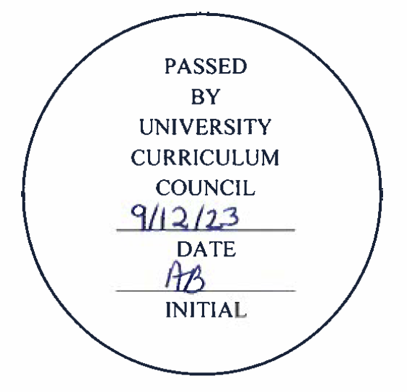 University Curriculum Council Approved CoursesSeptember 12, 2023NEW COURSESCOURSE CHANGESDEACTIVATIONSCollegeCourseBRICKSArts & SciencesANTH 2450/SOC 2450: Science in ActionACNWArts & SciencesHIST 6800: History Research SeminarArts & SciencesSOC 3625/SOC 5625: Race, Crime, and JusticeBDPScrippsMDIA 3510/5510: Character and Production Design for AnimationScrippsMDIA 3550/5550: Animated Documentary ProductionHealth Sciences & ProfessionsNRSE 7416: Anatomy & Physiology for Nurse AnesthesiaHealth Sciences & ProfessionsNRSE 7417: Advanced Pharmacology for Nurse Anesthesia IHealth Sciences & ProfessionsNRSE 7426: Basic Principles of Nurse Anesthesia IHealth Sciences & ProfessionsNRSE 7427: Advanced Pharmacology for Nurse Anesthesia IIHealth Sciences & ProfessionsNRSE 7436: Basic Principles of Nurse Anesthesia IIHealth Sciences & ProfessionsNRSE 7438: Laboratory Practicum Nurse AnesthesiaHealth Sciences & ProfessionsNRSE 7446: Advanced Principles of Nurse Anesthesia IHealth Sciences & ProfessionsNRSE 7449: Clinical Practicum Nurse Anesthesia IHealth Sciences & ProfessionsNRSE 7456: Advanced Principles of Nurse Anesthesia IIHealth Sciences & ProfessionsNRSE 7459: Clinical Practicum Nurse Anesthesia IIHealth Sciences & ProfessionsNRSE 7467: Advanced Practice Anesthesia Nursing: The Role in Healthcare DeliveryHealth Sciences & ProfessionsNRSE 7469: Clinical Practicum Nurse Anesthesia IIIHealth Sciences & ProfessionsNRSE 7479: Advanced Practicum in Nurse Anesthesia IHealth Sciences & ProfessionsNRSE 7489: Advanced Practicum in Nurse Anesthesia IIHealth Sciences & ProfessionsNRSE 7499: Advanced Practicum in Nurse Anesthesia IIIRuss CollegeAI 3100: Foundations of Artificial IntelligenceRuss CollegeAI 3300: Statistical LearningRuss CollegeAI 2100: Concepts of Artificial IntelligenceRuss CollegeAI 4010/5010: Foundations of Deep LearningRuss CollegeCS 4150/5150: Data Science: Algorithms, Processes and ApplicationsRuss CollegeEE 4192: Sensors and Data Acquisition SystemsRuss CollegeEE 4273/5273: Flextronics: Devices & ApplicationsME 4640/5640: Introduction to Nondestructive Evaluation MethodsCollegeCourseBRICKSChangesArts & SciencesBIOS 3200: Fundamentals of Animal Cell BiologyTerms offered, Rationale, LOs, Topics, Texts KGF, Sum exp, Arts & SciencesENG 4510 / ENG 5510: Teaching Language and CompositionPrereqsArts & SciencesHIST 4800 / HIST 5800: What is History in the Twenty-First Century?CapDescript, LOs, Sum exp, add CapArts & SciencesHIST 3683 / HIST 5683: Germany between East and West since 1945BDPLOs, KGF, add BricksArts & SciencesNUTR 2100: Lifespan NutritionCredit Hrs (4 ->3), Remove recitationArts & SciencesPOLS 2700: Introduction to Political TheoryACNWAdd Bricks, Descript, LOs, Topics, Texts, KGF, Sum expPatton CollegeEDSP 2300: Inclusive Mathematics MethodsPre-reqsPatton CollegeEDSP 3770: Career Development and Transition PlanningPre-reqsHUM 2170: Great Books of Asia, Ancient to PresentHUM 2070: Humanities: Great Books Ancient through RenaissanceHUM 2080: Humanities: Post 17th- c. through Modern